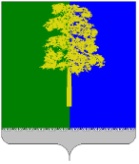 Муниципальное образование Кондинский районХанты-Мансийского автономного округа - ЮгрыАДМИНИСТРАЦИЯ КОНДИНСКОГО РАЙОНАПОСТАНОВЛЕНИЕВ соответствии со статьей 179 Бюджетного кодекса Российской Федерации, постановлением администрации Кондинского района от 22 августа 2018 года № 1690 «О модельной муниципальной программе Кондинского района, порядке принятия решения о разработке муниципальных программ Кондинского района, их формирования, утверждения и реализации», постановлением администрации Кондинского района от 31 июля 2018 года № 1495 «О Перечне муниципальных программ Кондинского района», в целях создания условий для развития инженерной, транспортной и социальной инфраструктур, обеспечения при осуществлении градостроительной деятельности безопасности и благоприятных условий жизнедеятельности человека, администрация Кондинского района постановляет:Внести в приложение к постановлению администрации Кондинского района от 29 октября 2018 года № 2122 «О муниципальной программе Кондинского района «Формирование на территории Кондинского района градостроительной документации на 2017-2020 годы» следующие изменения:Строку 6 «Задачи муниципальной программы» Паспорта  муниципальной  программы изложить в  следующей редакции:1.2. Строку 11 «Параметры финансового обеспечения муниципальной программы» Паспорта  муниципальной  программы изложить в  следующей редакции: Строку 1.1.6. Таблицы 1 изложить в новой редакции:Таблицу 2 изложить в новой редакции (приложение).2. Постановление обнародовать в соответствии с решением Думы Кондинского района от 27 февраля 2017 года № 215 «Об утверждении Порядка опубликования (обнародования) муниципальных правовых актов и другой официальной информации органов местного самоуправления муниципального образования Кондинский район» и разместить на официальном сайте органов местного самоуправления муниципального образования Кондинский район.3. Постановление вступает в силу после его обнародования.Приложение к постановлению администрации районаот                             №  Таблица 2Перечень основных мероприятий муниципальной программыот                       2018 года№пгт. МеждуреченскийО внесении изменений в постановление администрации Кондинского района от 29 октября 2018 года № 2122 «О муниципальной программе Кондинского района «Формирование на территории Кондинского района градостроительной документации на 2019-2025 годы и на период до 2030 года» Задачи муниципальной программыРазвитие градостроительного регулирования муниципальных образований Кондинского района, а так же создание условий для развития жилищного строительстваПараметры финансового обеспечениямуниципальной программыОбщий объем финансирования программы на 2019-2025 годы на период до 2030 года составляет 21 032,9 тыс. рублей, в том числе:2019 год – 6 805,1  тыс. рублей; год – 7 477,8 тыс. рублей;год – 6 750,0 тыс. рублей; год - 0 тыс. рублей; год - 0 тыс. рублей; год - 0 тыс. рублей; год - 0 тыс. рублей; - 2030 годы – 0 тыс. рублей.1.1.6.Площадь земельных участков, предоставленных для строительства, в отношении которых с даты принятия решения о предоставлении земельного участка или подписания протокола о результатах торгов (конкурсов, аукционов) не было получено разрешение на ввод в эксплуатацию <3>00373500000Глава районаА.В.Дубовик№ Основные мероприятия муниципальной программы (связь мероприятий с целевыми показателями)Ответственный исполнитель / соисполнительИсточники финансирования расходов бюджетных средств на реализацию мероприятийФинансовые затраты на реализацию муниципальной программы, тыс. рублейФинансовые затраты на реализацию муниципальной программы, тыс. рублейФинансовые затраты на реализацию муниципальной программы, тыс. рублейФинансовые затраты на реализацию муниципальной программы, тыс. рублейФинансовые затраты на реализацию муниципальной программы, тыс. рублейФинансовые затраты на реализацию муниципальной программы, тыс. рублейФинансовые затраты на реализацию муниципальной программы, тыс. рублейФинансовые затраты на реализацию муниципальной программы, тыс. рублейФинансовые затраты на реализацию муниципальной программы, тыс. рублей№ Основные мероприятия муниципальной программы (связь мероприятий с целевыми показателями)Ответственный исполнитель / соисполнительИсточники финансирования расходов бюджетных средств на реализацию мероприятий Всегов том числе:в том числе:в том числе:в том числе:в том числе:в том числе:в том числе:в том числе:№ Основные мероприятия муниципальной программы (связь мероприятий с целевыми показателями)Ответственный исполнитель / соисполнительИсточники финансирования расходов бюджетных средств на реализацию мероприятий Всего20192020202120222023202420252026-2030 123456789101112131.Обеспечение населенных пунктов документацией по планировке территорий (1), (4)Управление архитектуры и градостроительства администрации Кондинского районаВсего, в том числе:0,00,00,00,00,00,00,00,00,01.Обеспечение населенных пунктов документацией по планировке территорий (1), (4)Управление архитектуры и градостроительства администрации Кондинского района1.    бюджет автономного округа0,00,00,00,00,00,00,00,00,01.Обеспечение населенных пунктов документацией по планировке территорий (1), (4)Управление архитектуры и градостроительства администрации Кондинского района2.    бюджет района0,00,00,00,00,00,00,00,00,02.Обеспечение муниципальных образований Кондинского района документами  территориального планирования (2), (4)Управление архитектуры и градостроительства администрации Кондинского районаВсего, в том числе:300,0300,00,00,00,00,00,00,00,02.Обеспечение муниципальных образований Кондинского района документами  территориального планирования (2), (4)Управление архитектуры и градостроительства администрации Кондинского района1.    бюджет автономного округа291,0291,00,00,00,00,00,00,00,02.Обеспечение муниципальных образований Кондинского района документами  территориального планирования (2), (4)Управление архитектуры и градостроительства администрации Кондинского района2.    бюджет района9,09,00,00,00,00,00,00,00,03.Обеспечение межселенной территории, городских и сельских поселений Кондинского района документами градостроительного зонирования (2), (4)Управление архитектуры и градостроительства администрации Кондинского районаВсего, в том числе:0,00,00,00,00,00,00,00,00,03.Обеспечение межселенной территории, городских и сельских поселений Кондинского района документами градостроительного зонирования (2), (4)Управление архитектуры и градостроительства администрации Кондинского района1.    бюджет автономного округа0,00,00,00,00,00,00,00,00,03.Обеспечение межселенной территории, городских и сельских поселений Кондинского района документами градостроительного зонирования (2), (4)Управление архитектуры и градостроительства администрации Кондинского района2.    бюджет района0,00,00,00,00,00,00,00,00,04.Внесение сведений о границах территориальных зон в Единый государственный реестр недвижимости (3)Управление архитектуры и градостроительства администрации Кондинского районаВсего, в том числе:7312,45719,51592,90,00,00,00,00,00,04.Внесение сведений о границах территориальных зон в Единый государственный реестр недвижимости (3)Управление архитектуры и градостроительства администрации Кондинского района1.   бюджет автономного округа7092,15547,01545,10,00,00,00,00,00,04.Внесение сведений о границах территориальных зон в Единый государственный реестр недвижимости (3)Управление архитектуры и градостроительства администрации Кондинского района2.    бюджет района220,2172,447,80,00,00,00,00,00,05.Выполнение обосновывающих материалов для подготовки документов территориального планирования, правил землепользования и застройки (2)Управление архитектуры и градостроительства администрации Кондинского районаВсего, в том числе:1455,6785,6670,00,00,00,00,00,00,05.Выполнение обосновывающих материалов для подготовки документов территориального планирования, правил землепользования и застройки (2)Управление архитектуры и градостроительства администрации Кондинского района1.   бюджет автономного округа1412,0762,1649,90,00,00,00,00,00,05.Выполнение обосновывающих материалов для подготовки документов территориального планирования, правил землепользования и застройки (2)Управление архитектуры и градостроительства администрации Кондинского района2.    бюджет района43,723,620,10,00,00,00,00,00,0Всего по муниципальной программеВсего, в том числе:27,00,027,00,00,00,00,00,00,0Всего по муниципальной программе1.    бюджет автономного округа26,20,026,20,00,00,00,00,00,0Всего по муниципальной программе2.    бюджет района0,80,00,80,00,00,00,00,00,0